むくのきセンター館内平面図　２階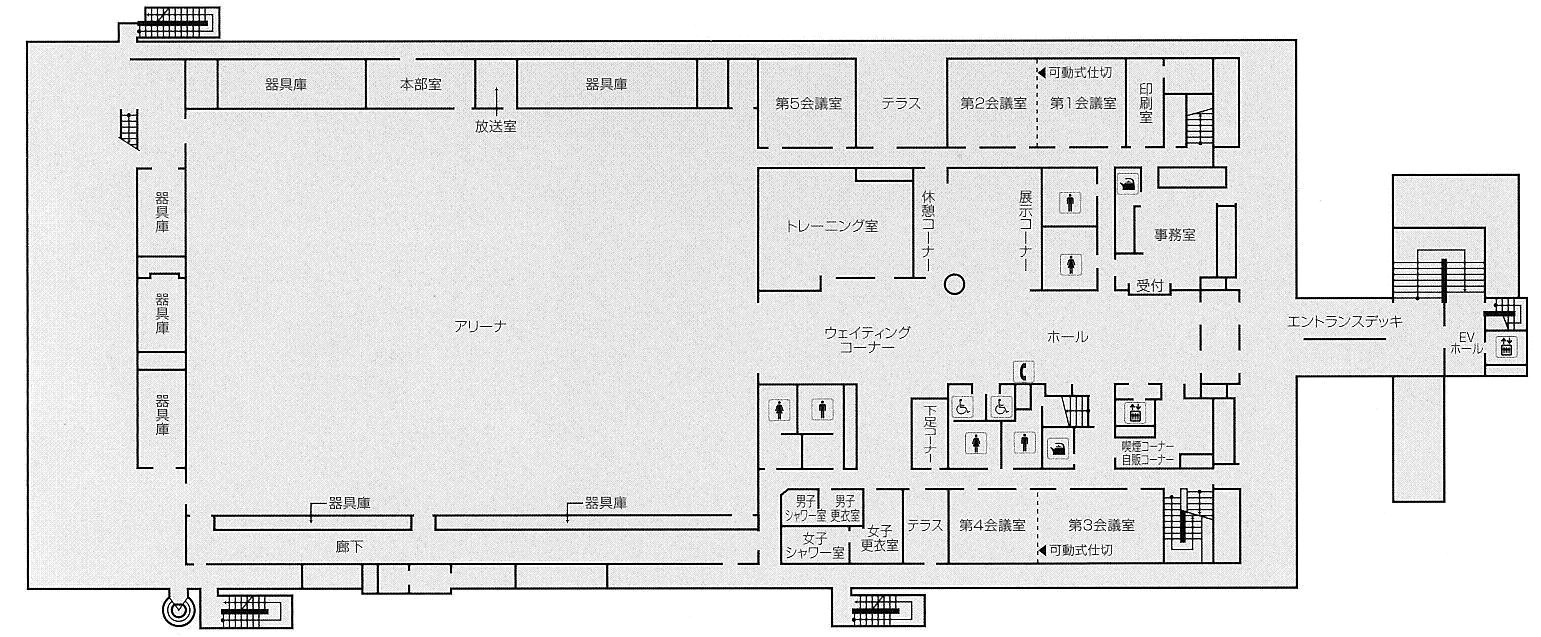 むくのきセンター館内平面図　３階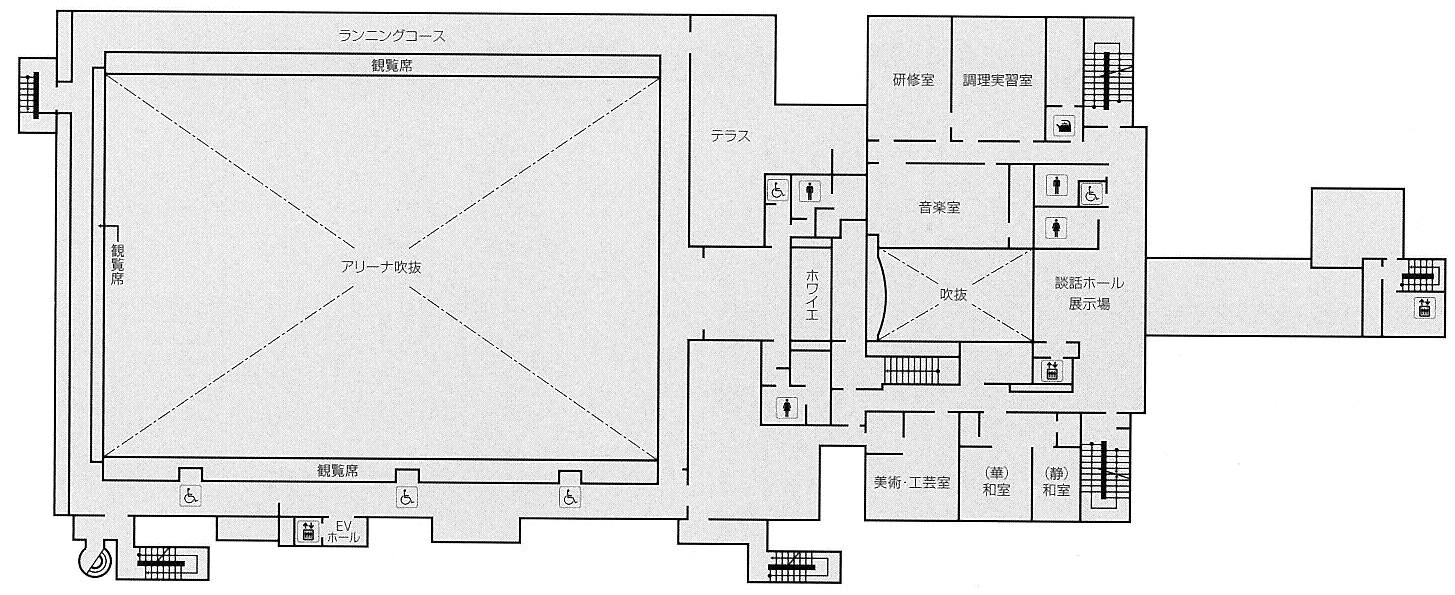 むくのきセンター館内平面図　４階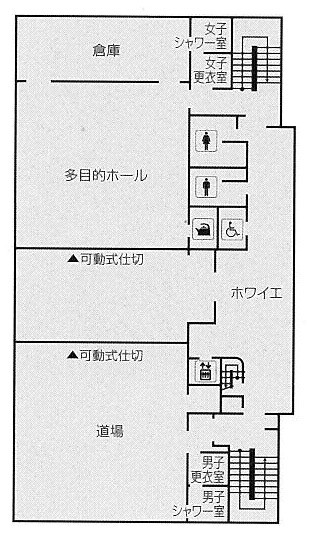 